Press Release
March 2023

Renew’s Sustainable House Day is back and bigger than everSustainable House Day, driven by Renew, is back for another year, with even more ways to explore some of Australia’s most inspiring homes, and learn from the people who designed them, built them, and live in them.Established in 2001, the Sustainable House Day program has been expanded this year into a month-long hybrid event, taking place online as well as in-person around the country. The program offers opportunities for peer-to-peer information sharing along with expert guidance from Australia’s leading sustainable architects, designers, and builders.The main event on Sunday March 19th will feature eight free online sessions that bring together experts and homeowners in panel discussions centered around the experiences of those who have already taken steps to make their homes more sustainable. Throughout the day, you’ll hear from people who have navigated things like finding the best EV charging setup for their home, purchasing land and building homes as a community collective, designing and planning for aging in place, or building their own home on a shoestring budget. These sessions sit at the crossroads of lived experience and expert advice, offering a unique insight into what it really takes to design and build sustainable homes.Along with these free online sessions, Renew’s community partners around the country will be hosting their own events as part of Sustainable House Day. These include in-person house tours, factory walk-throughs, practical demonstrations, and panel discussions. It’s another way that Sustainable House Day provides opportunities for grassroots knowledge sharing.In the month following Sustainable House Day, Renew has created a comprehensive program of online Extension Sessions, allowing for a deeper dive into eight key areas of sustainable building and design. From drafting the initial concept and seeking planning permissions right through to what solar to put on the roof of your home, you’ll gain insight from Australia’s leading sustainability experts and have the opportunity to ask questions about your own situation. Starting at just $7.50 for each two-hour session in the series, this is incredible value to assist you on your sustainability journey. Alongside this extensive program, you’ll find more than 100 homes featured on the Sustainable House Day website. These profiles are created by the homeowners themselves, and include details about the build, key sustainability credentials, and a video house tour. You can even connect with the homeowners via these profiles and ask further questions about their homes. With these events, Sustainable House Day provides countless opportunities for education and inspiration for those looking to reduce their homes’ environmental impact, accessible to everyone across Australia.“Sustainable House Day is dedicated to showcasing Australia's most inspiring sustainable homes, while providing information for all Australian's motivated to take the next step on their green-home journey, no matter who they are, or where they live,” said Renew CEO Dr Fiona Gray.“This year will certainly be special as dozens of sustainable homeowners across Australia are opening the doors to their homes for Australians to peruse and explore.  From a cozy passive home in Warradale, South Australia, an expansive 64-hectare property in the Murrumbidgee River featuring an off-grid ‘giant esky’, to a multifunctional home extension in Victoria to accommodate a multi-generational family of seven, there will be a suite of innovative and beautiful homes to experience and explore.“At Renew, we hope that Sustainable House Day is a time to inspire Australians to inject more sustainable solutions into their own home.”— END —Sustainable House Day is an event series from Renew, a national, not-for-profit organisation that inspires, enables and advocates for people to live sustainably in their homes and communities.—Bookings for our entire program are open on our website, sustainablehouseday.com 
Sustainable House Day media contact: Diane Falzon, pr@dianefalzon.com, 0430 596 699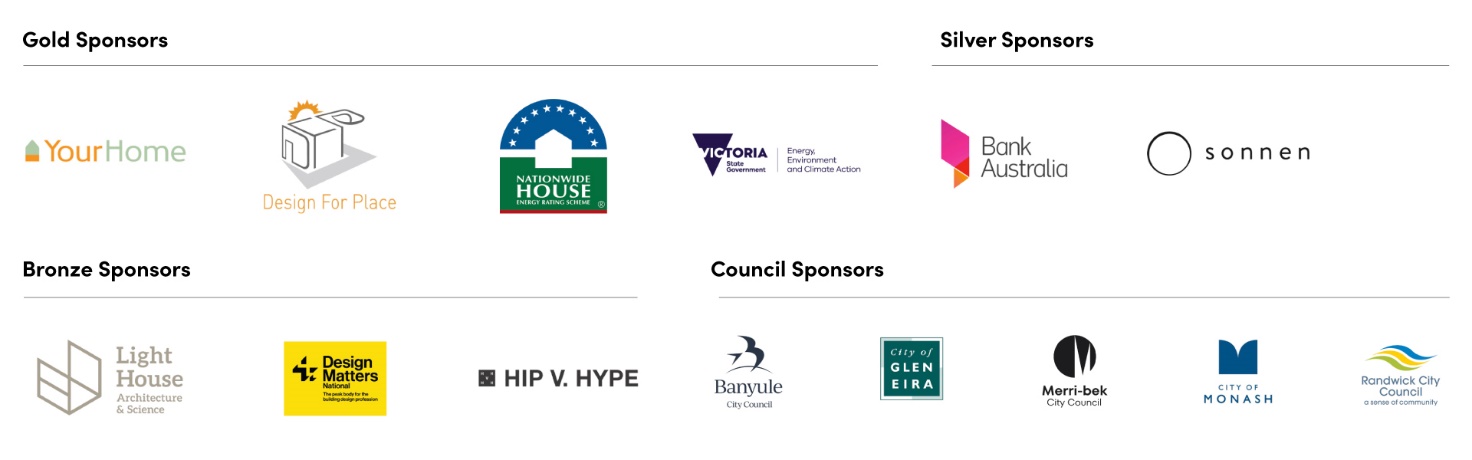 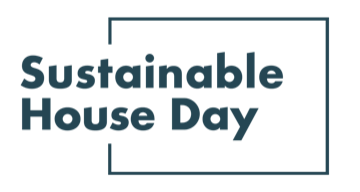 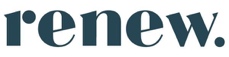 